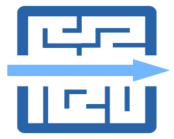 Transnational Network of ERDF/CF SCO practitioners13th meeting of the network 9th – 10th March 2023 – BucharestBackground documents (rev. 03/03/2023)SessionSessionBackground documentsFilesI.Simplified Cost Options (SCOs)Sessions I.3 and I.4 ‘Next steps on SCOs: group and panel discussions’Selecting the most interesting SCO practices among those included in the mapping carried out by the TN. Identifying key questions and issues around SCOs to be addressed by the Commission and the TN.Updated maps of SCOs under article 53 of the Common Provisions Regulation (CPR) (rev. 28.02.23)I.Simplified Cost Options (SCOs)Sessions I.3 and I.4 ‘Next steps on SCOs: group and panel discussions’Selecting the most interesting SCO practices among those included in the mapping carried out by the TN. Identifying key questions and issues around SCOs to be addressed by the Commission and the TN.Background note on SCOs, including instructions and template for group and panel discussions (sessions I.3-I.4)II.Financing Not Linked to Costs (FNLC)Session II.1 ‘Financing Not Linked to Costs’ Possibilities for wider uptake of Financing Not Linked to Costs (FNLC)Draft proposal for FNLC developed by BulgariaII.Financing Not Linked to Costs (FNLC)Session II.2 ‘How assurance is provided when implementing FNLC’Presenting a draft explanatory note on the application of 95 (3) CPR - how assurance is provided when implementing a FNLC scheme.Presentation on ‘how assurance is provided when implementing a FNLC scheme’ II.Financing Not Linked to Costs (FNLC)Session II.2 ‘How assurance is provided when implementing FNLC’Presenting a draft explanatory note on the application of 95 (3) CPR - how assurance is provided when implementing a FNLC scheme.Draft explanatory note on the application of 95 (3) CPR - how assurance is provided when implementing a Financing not linked to Costs (FNLC) schemeIII.AuditSessions III.3 and III.4 ‘SCOs audit and ex ante assessment: group and panel discussions’Addressing good and not-so-good practices and identifying solutions to move forward on SCOs audit and ex ante assessment. Background note on audit, including instructions and template for group and panel discussions (sessions III.3-III.4)IV. SimplificationSession IV.1 ‘Risk-based management verifications’Overview of the preliminary maps of practices on risk-based management verifications (RBMV) and outcomes of the 2nd meeting of the TN’s working group on RBMV.Preliminary maps of RBMV practices (rev. 28.02.23)IV. SimplificationSession IV.2 ‘Digitalisation practices’Overview of the preliminary maps of practices on digitalisation.Preliminary maps of digitalisation practices (rev. 28.02.23)IV. SimplificationSession IV.3 ‘Simplification of processes in EU Funds management’Presenting the study carried out by Portugal to simplify and review the European funds management organisational models.Study on ‘Simplification of processes in the European funds management ecosystem’, carried out by the Cohesion and Development Agency, Portugal.Link to download the studyIV. SimplificationSessions IV.5 and IV.6 ‘Moving forward on simplification: group and panel discussions’Identifying solutions to (i) further simplify processes in EU Funds management and (ii) enhance collaboration between authorities and beneficiaries in ERDF/CF programmes, also capitalising on the good practices developed by other Member States.Background note on Simplification, including instructions and template for group and panel discussions (sessions IV.4-IV.5)